PROGRAMME DE TRAVAIL DU SEMINAIRE UIT/ARTACHOTEL PLATINUM LES COCOTIERS, DOUALADu 07 au 10 novembre 2023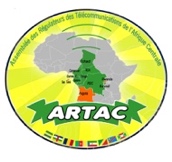 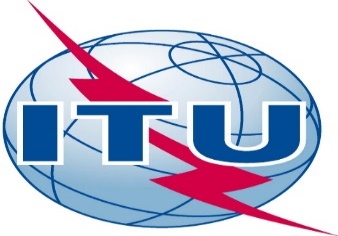 Journée du Mardi 07 Novembre 2023Journée du Mardi 07 Novembre 20239 h – 9 h 30Cérémonie d’ouverture du séminaire :Installation des Présidents, Directeurs Généraux et invités ;Mot de bienvenue ARTAC ;  Interventions des Présidents et DG des ANR ;Allocution  du représentant de l’UIT /Afrique Centrale et Madagascar ; Photo de famille.I. Atelier sur le Fonds de Service Universel (FSU)I. Atelier sur le Fonds de Service Universel (FSU)9 h 30 – 10 h 30Session 1 : Définitions et présentation des obligations du Service Universel, dispositions en vigueur des pays sur le cadre juridique de FSU – M. Jean-Jacques MASSIMA10 h 30 – 11 hPause-café11 h      – 12 h 30Session 2 : Opérationnalisation du Fonds de Service Universel/cadre réglementaire et initiatives en coursM. Jean-Jacques MASSIMA12 h30  -  13 h 30Pause déjeuner13 h 30 – 15 hSession 3 : Meilleures pratiques dans les pays Etude de cas des pays (Pays présentateurs et M. Alain BETU, GSMA)15 h      – 15 h 30Pause-café15 h 30  - 16 h 30Session 4 : Contributions discussions sur les attentes des opérateurs ; propositions et recommandations (Opérateurs et M. Alain BETU, GSMA)Journée du mercredi 08 Novembre 2023Journée du mercredi 08 Novembre 20239 h       –  10 h 30Session 5 : Présentation des plateformes BDT sur la régulation numérique. (UIT)10 h 30 – 11 hPause-café11 h      – 12 h 30Session 6 : Modes opératoires (UIT)12 h30   - 13 h 30Pause déjeuner13 h 30 – 15 hSession 7 : Exercices pratiques15 h      – 15 h 30Pause-café15 h 30  - 16 h 30Session 8 : Exercices pratiquesJournée du Jeudi 09 Novembre 2023Journée du Jeudi 09 Novembre 2023II.  Atelier sur la qualité de serviceII.  Atelier sur la qualité de service9 h         – 10 h 30Session 1 : Définitions QoS / QoE de l’UITPanorama des normes QoS pour la voix et la data. (UIT) 10 h 30 – 11 hPause-café11 h      – 12 h 30Session 2 : Les principes de la QoS : (Expert UIT)Déploiement des réseaux et prise en comptes de la « Demande des utilisateurs » ;Déploiement des réseaux et prise en compte de la « Qualité des services » (dimensionnement, monétisation et agilité du réseau entre nouveaux usages VoIP et applications gourmandes VoD ou P2P) ;Optimisation des ressources ;QoS et facturation.12 h30   -  13 h 30Pause déjeuner13 h 30  – 15 hSession 3 : La QoE (Quality of Experience) : (Expert UIT)Un réseau haut débit adapté à tous et pour tous les usages ;Préservation des ressources réseau : fair use, trafic shaping … ;Création de « tuyaux » à QoS adaptatives : défault et dedicated bearer.15 h     –  15 h 30Pause-café15 h 30 - 16 h 30Session 4 : Analyse des meilleures pratiques internationales :Etudes de cas ;Les indicateurs voix et data ;Les relevés QoS (indoor, outdoor, en voiture, …)Les contrats de niveaux de service (SLA) : latence, disponibilité, sécurité, redondance, réversibilité.Journée du Vendredi 10 Novembre 2023Journée du Vendredi 10 Novembre 20239 h        –  10 h 30Session 5 : Mise en œuvre de la QoS / QoE :Les modifications en matière de régulation ;L’implémentation chez les opérateurs (freins, leviers, outils) ;Le contrôle par le régulateur ;Les retours des utilisateurs.10 h 30 – 11 hPause-café11 h     –  12 h Session 6 : Les challenges de mise en œuvre d’un contrôle QoS et QoE (analyse PESTEL) : (Expert UIT)Usages utilisateursFreins techniquesFreins économiquesFreins régulatoiresFreins sociauxChallenges environnementaux.12 h   -  12h 30Session 7 : Propositions et recommandations (M. Alain BETU, GSMA / ARTAC)12 h 30 – 13 hClôture du séminaire. (UIT – ARTAC)13 h      – 13 h 30Pause déjeuner.